HISTORY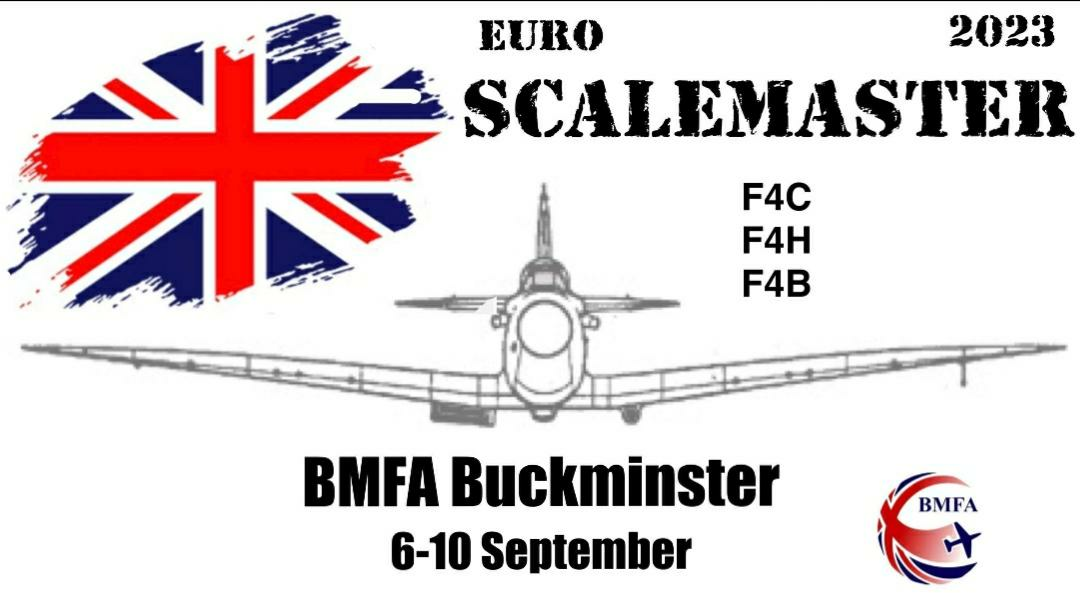 The Scale Masters began in 2017 and were held again in 2019. Both events were held in Helsingborgs, Sweden and incorporated the Nordic Championships.  There was some participation from non-Nordic countries at both events, both in terms of competitors and judges.FUTUREAs there are no longer Euro Scale Championships held, it is hoped that Euro Scale Masters competitions shall be held in multiple locations in non-World Championship years. These events are an excellent way to encourage international competition without the large investment of time required for a World Championship.ENTRY FORM    https://scale.bmfa.org/2023-festival-of-scaleCONTACT              enquriesbmfascale@yahoo.comPROVISIONAL TIMETABLETues 5th    Arrival of participants Weds 6th  Commencement of F4C/H Static from 12.00Thurs 7th  Continuation of F4C/H Static                    Round 1 F4C/H                  Commencement of F4B Static from 15.00                  Welcome BBQFri 8th      Round 1 Flying Only                  Round 2 F4C/H                  Continuation of F4B Static                  Round 1 of all CL classes                  Scale FF classesSat 9th     Round 2 of Flying Only                  Round 3 of F4H                  Continuation of all CL classes                  Scale FF classes                   Nations NightSun 10th  Round 3 of Flying Only                  Round 3 of F4C                  Conclusion of all CL Classes                   Awards and Prize Giving 